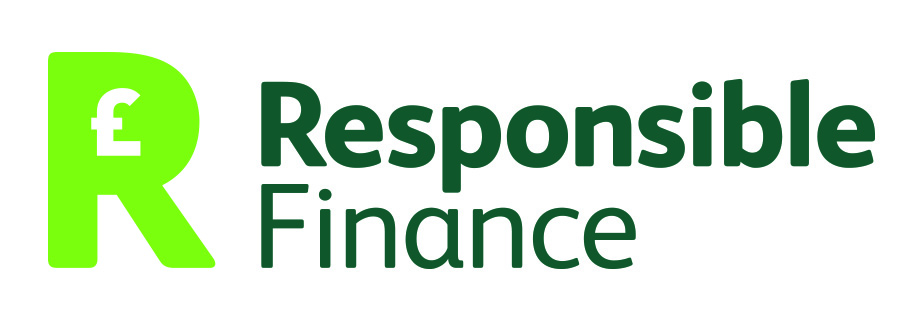 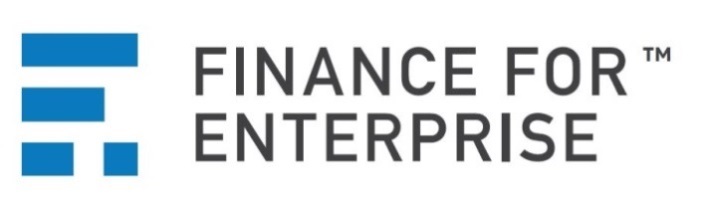 NEWS RELEASE29th March 2016Tim Daniels Wins Outstanding Loan Officer AwardTim Daniels, Investment Manager at Finance For Enterprise beats off stiff competition to win Outstanding Loan Officer at the 2016 Responsible Finance Awards ceremony held in Manchester.Andrew Austwick, Fund Manager commented “Tim has been put forward for this award as he has been a consistent top performer since starting at the organisation. He is an invaluable member of the team, helping to deliver growth in investment our business has experienced as we have expanded our appetite, loan product offering, geographical area and maximum loan advance amount. Tim is renowned for his high levels of tenacity and has always shown commitment, energy and a genuine enjoyment for his role and gone above and beyond the call of duty. It is fantastic he has been recognised for his commitment to our organisation and the businesses he has supported in our region and The Responsible Finance sector.”“I am thrilled. I am grateful to all that put me forward for this prestigious award. It is a privilege to help and support businesses that without alternative finance providers would not be able to prosper and serve the growing community.” Tim said. Finance For Enterprise is a not for profit company limited by guarantee.NOTES TO EDITORSFinance For Enterprise is an accredited Responsible Finance Provider, an accredited Enterprise Agency and a registered lender under the Enterprise Finance Guarantee scheme.For more information, images and interview requests please contact Leanne Pilkington – 0333 014 3455Email: lpilkington@finance-for-enterprise.co.uk 